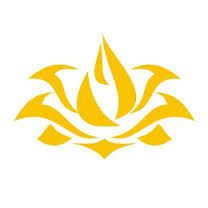 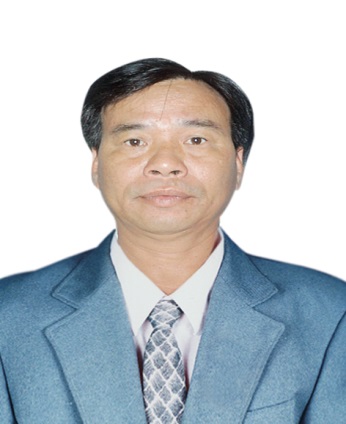 	Họ và tên:     PHẠM CÔNG TRẠCH	Sinh ngày 25 tháng 12 năm 1972	Giới tính: NamQuốc tịch: Việt Nam	Dân tộc: Kinh	Tôn giáo: KhôngQuê quán: Xã Quảng Thái, huyện Quảng Điền, tỉnh Thừa Thiên HuếNơi ở hiện nay: Thôn Lai Hà, xã Quảng Thái, huyện Quảng Điền, tỉnh Thừa Thiên HuếTrình độ: - Giáo dục phổ thông: 12/12- Chuyên môn, nghiệp vụ:  Cao đẳng Sư phạm- Lý luận chính trị: Sơ cấp- Ngoại ngữ:  Nghề nghiệp, chức vụ: Giám đốc HTX Tam Giang, xã Quảng Thái, huyện Quảng Điền, tỉnh Thừa Thiên Huế.Ngày vào Đảng Cộng sản Việt Nam:  25/8/2020	Ngày chính thức:  Tình trạng sức khoẻ: Bình thường Các hình thức khen thưởng: Là đại biểu Hội đồng nhân dân:  KhôngTÓM TẮT QUÁ TRÌNH CÔNG TÁC:- Từ tháng 9/1989 đến tháng 6/2006: Giáo viên trường Tiểu học Quảng Công, xã Quảng Công, huyện Quảng Điền, tỉnh Thừa Thiên Huế. - Từ tháng 7/2006  đến tháng 6/2016: Nghỉ việc làm nông tại Quảng Thái, huyện Quảng Điền, tỉnh Thừa Thiên Huế.- Từ tháng 7/2016 đến tháng 12/2020: Ủy viên thường trực Hội đồng quản trị HTX Tam Giang kiêm Phó Giám đốc, xã Quảng Thái, huyện Quảng Điền, tỉnh Thừa Thiên Huế.- Từ tháng 01/2021 đến nay: Chủ tịch Hội đồng quản trị kiêm Giám đốc HTX Tam Giang, xã Quảng Thái huyện Quảng Điền, tỉnh Thừa Thiên Huế.ỦY BAN BẦU CỬ XÃ QUẢNG THÁI